ИНФОРМАЦИОННЫЙ БЮЛЛЕТЕНЬ о состоянии ДЕТСКОГО ДОРОЖНО-ТРАНСПОРТНОГО ТРАВМАТИЗМА на территории Верхнепышминского, Среднеуральского городских округов и Свердловской области за 4 месяца 2022 годаЗа 4 месяца 2021 года на территории Верхнепышминского, Среднеуральского городских округов с участием несовершеннолетних зарегистрировано 3 дорожно-транспортных  происшествия (2021 г. – 1 ДТП), (+ 200 %), в которых пострадали 3 ребенка (2021 г. – 1), (+ 200 %), (доля от общего числа ДТП с пострадавшими – 21,4 %).При этом 1 ДТП произошло по вине водителя ТС (2021 г. – 0), (+ 100 %), 2 ДТП по вине детей (2021 г. – 1), (+ 100).- 05.03.2022 года в 22.30 часов на 3 км 379 м автодороги «Верхняя Пышма-Среднеуральск-Исеть» произошло столкновение двух автомобилей. Водитель, 1977 года рождения, управляя автомобилем «Хендэ Акцент», двигаясь со стороны г. Среднеуральска в направлении г. Верхняя Пышма, не учел дорожные и метеорологические условия, не справился с управлением, допустил выезд на полосу встречного движения и столкновение с автомобилем «274711», под управлением водителя, 1981 года рождения.В результате ДТП пострадали два пассажира автомобиля «Хендэ Акцент»: - девочка, 2007 года рождения (14 лет), доставлена в МАУ «ДГКБ № 9» г. Екатеринбурга, где поставлен диагноз: «сочетанная травма, ЗЧМТ, СГМ, перелом костей таза», госпитализирована. Ремнем безопасности была пристегнута- женщина, 31.03.1978 года рождения (43 года), доставлена в МАУ «ЦГКБ № 23» г. Екатеринбурга, где поставлен диагноз: «ЗЧМТ, СГМ», госпитализирована. Ремнем безопасности была пристегнута.- 02.04.2022 года в 19.30 часов в г. Верхняя Пышма, ул. Уральских рабочих, 42/А, произошло падение пассажира в автобусе. При движении автобуса «НЕФАЗ», под управлением водителя 1973 года рождения, осуществляющего пассажирскую перевозку по маршруту движения № 108 «Верхняя Пышма-Екатеринбург» на кривом участке дороги большого радиуса произошло падение пассажира внутри автобуса.В результате ДТП пострадала 15-летняя девочка-пассажир автобуса, доставлена в МАУ «ДГКБ № 9» г. Екатеринбурга, где поставлен диагноз: «ЗЧМТ легкой степени, СГМ», не госпитализирована, назначено амбулаторное лечение.Несовершеннолетняя в момент ДТП находилась со своим молодым человеком, возвращались на автобусе домой из г. Екатеринбурга. Молодые люди стояли в проходе возле средней двери (посередине автобуса), при движении автобуса за поручни не держались.  - 21.04.2022 года в 13.20 часов в г. Верхняя Пышма, пр. Успенский, 18/2,  водитель 1994 года рождения,  управляя автомобилем «LADA LARGUS», двигаясь по дворовой территории, допустил наезд на 11-летнего мальчика-пешехода, выбежавшего на дорогу с правой стороны по ходу движения транспортного средства из-за припаркованных автомобилей, в результате чего несовершеннолетний пешеход доставлен в МАУ «ДГКБ № 9» г. Екатеринбурга, где поставлен диагноз: «перелом правой бедренной кости в нижней трети со смещением, перелом внутренней лодыжки слева без смещения», госпитализирован.На территории Свердловской области за 4 месяца 2022 года зарегистрировано 75 (90; - 16,7 %) ДТП с участием несовершеннолетних в возрасте до 16 лет, в которых 88 
(96; - 8,3 %) детей получили травмы различной степени тяжести и 6 (8; - 25 %) погибли.Дорожно-транспортные происшествия, в результате которых пострадали дети, составили 10 % от общего количества учетных дорожных аварий. Таким образом, дети стали участниками каждого 10 ДТП с пострадавшими в регионе.УВАЖАЕМЫЕ ВОДИТЕЛИ! БЕРЕГИТЕ СВОИХ И ЧУЖИХ ЮНЫХ УЧАСТНИКОВ ДОРОЖНОГО ДВИЖЕНИЯ!УВАЖАЕМЫЕ РОДИТЕЛИ! НАУЧИТЕ ДЕТЕЙ БЕЗОПАСНОМУ ПОВЕДЕНИЮ НА ДОРОГЕ!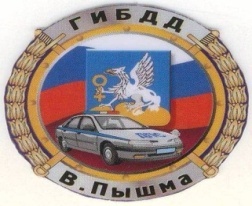                       Отделение ГИБДД МО МВД России «Верхнепышминский»